9 июня 2015 года в фойе СКДЦ состоялось мероприятие «Ты Россия моя», посвящённое Дню России. Мероприятие было проведено в познавательно – игровой форме, с участием знаменитого персонажа Карлсона, который совершенно забыл, как называется столица его Родины, в отличие от ведущей, рассказавшей гостям об истории российского государства много интересного.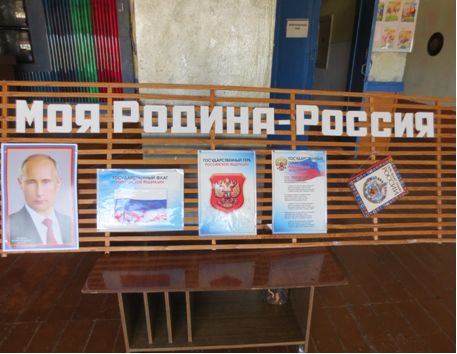 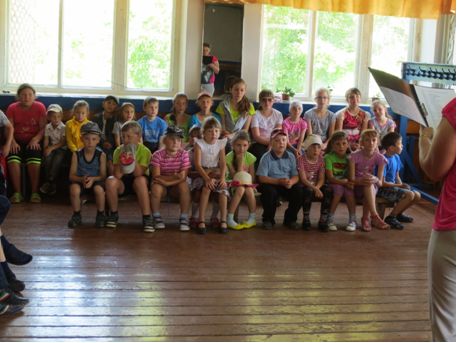 